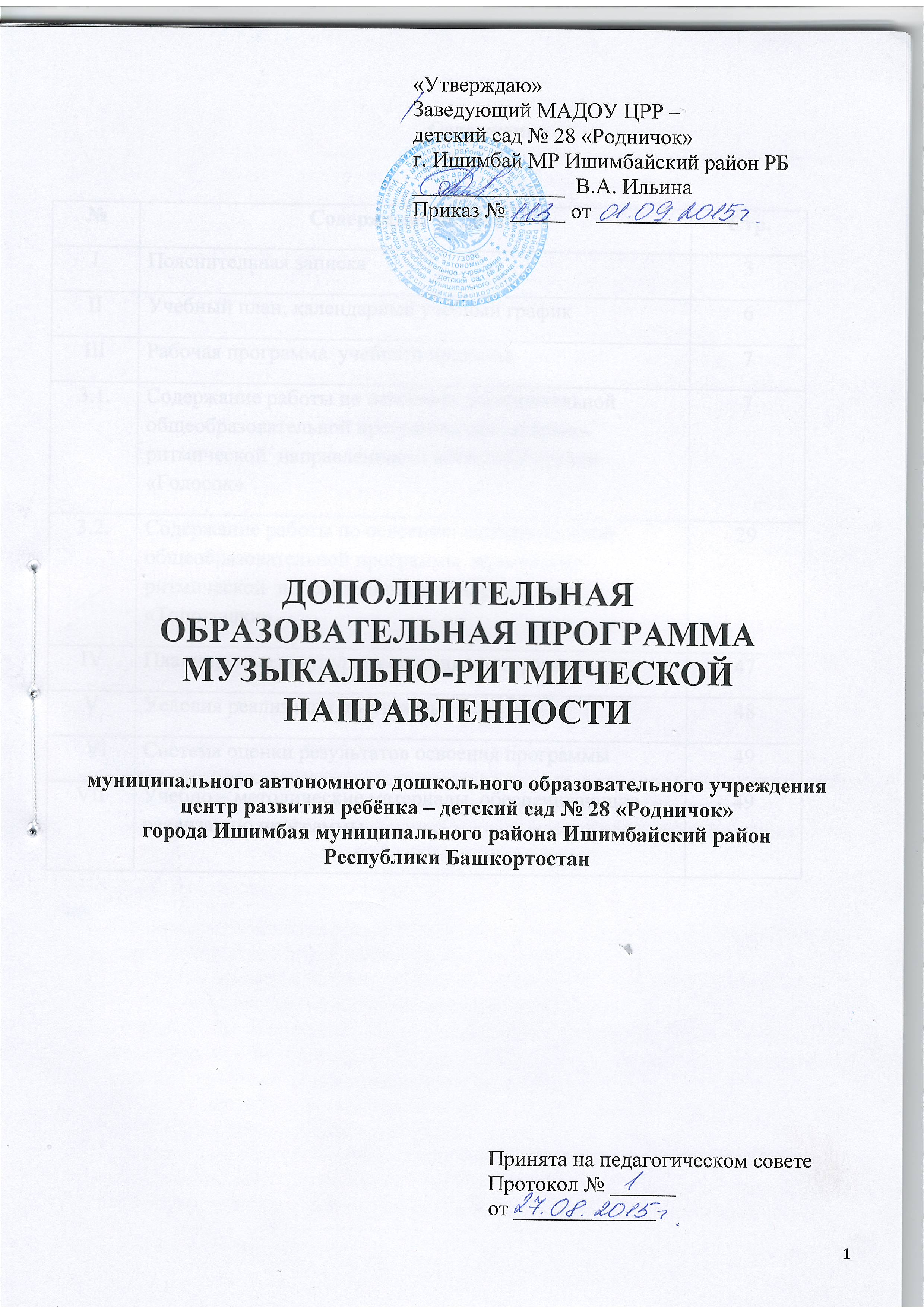 СодержаниеПОЯСНИТЕЛЬНАЯ ЗАПИСКАДополнительная общеобразовательная программа музыкально-ритмической   направленности – это документ дошкольного учреждения, характеризующий организацию дополнительной образовательной деятельности в данном учреждении.Дополнительная общеобразовательная программа разработана для создания  дополнительных условий развития дошкольников, открывающих возможности для позитивной социализации ребёнка, его всестороннего личностного развития. Дополнительная общеобразовательная программа ДОУ рассматривается как организация дополнительных образовательных услуг и определяет содержание, формы, педагогические технологии и методы, применяемые в дошкольном учреждении.Цель программы:Создавать условия для развития творческих   способностей   воспитанников   средствами   хореографического   искусства и певческих навыков. Способствовать формированию эстетической культуры дошкольника, совершенствованию духовного мира и развитию музыкальных способностей.  Задачи:Формировать устойчивый интерес к музыкально-ритмической деятельности;Создавать условия для обучения  воспитанников   основам  классического, народного, эстрадного  танца, элементам  актерского  мастерства; развития умений петь, выразительно передавая характер песни;Способствовать формированию внутренней  и  внешней   культуры   воспитанников, воспитанию   целеустремленности, настойчивости, трудолюбия.Принципы реализации программы:Принцип развивающего взаимодействия педагога и ребёнка, как содействия развитию другого и тем самым саморазвитию.Принцип воспитывающего обучения. Основной  задачей воспитания и обучения выделяют  развитие творческих способностей  детей.Принцип гуманизации, сотрудничества, партнерства предполагает уважительное отношение к мнению ребенка, поддержку его инициативы, видение в ребенке целенаправленного партнера.Принцип сотрудничества воспитателя и детей, обеспечение условий, при которых ребенок не боится высказывать свои мысли, чувства; Принцип культуросообразности, обеспечивающий   построение образовательного  процесса  в  контексте  лучших  образцов   мировой  и   отечественной   культур, в   том   числе   музыкальной  и   хореографической;Принцип системности  и  последовательности, предусматривающий   взаимосвязь и  последовательность   всех    компонентов  программы, соблюдение  установок  « от   простого  к   сложному», «от  частного -  к  общему»;  Принцип дифференциации  и   индивидуализации, предполагающий  создание  условий  для  максимального   развития  задатков  и   способностей   каждого  воспитанника;Принцип стимулирования активности, самостоятельности, творчества.Дополнительная общеобразовательная программа музыкально-ритмической направленности разработана индивидуально для Учреждения, учитывает потребности  воспитанников, их родителей (законных представителей) и социума.Дополнительная общеобразовательная программа музыкально-ритмической  направленности реализуется с учетом возрастных психологических особенностей детей. Возрастные характеристики учитываются с учетом программ, реализуемых в дошкольном образовательном учреждении.Работа по дополнительной программе строится  на основе программно - методических пособий: Костина Э. П. «Камертон: Программа музыкального образования детей раннего и дошкольного возраста» — М.: Просвещение, 2004Мухамедзянова Р. К., Янкина Д. Р. Развитие музыкального мышления у детей 5-6 лет  / Пособие по музыке для детских садов. – Уфа: Китам, 2003. Мерзлякова С. И. Учим петь детей 4-5 лет. Песни и упражнения для развития голоса. – М. ТЦ Сфера, 2014. Мерзлякова С. И. Учим петь детей 5-6 лет. Песни и упражнения для развития голоса. – М. ТЦ Сфера, 2015. Мерзлякова С. И. Учим петь детей 6-7 лет. Песни и упражнения для развития голоса. – М. ТЦ Сфера, 2015.С.А.Слуцкая «Хореографическая программа для детей дошкольного возраста»Бекина С.Н., Ломова Т.П.    Музыка  и  движения. – М. «Просвещение»,1981Вся работа проводится в игровой форме. Программа сочетает в себе те виды деятельности, которые  свойственны детям в дошкольном возрасте, и которые способствую их развитию: игровая  деятельность (дидактические  игры, игры с правилами);продуктивная деятельность (хореографическая, певческая);коммуникативная  деятельность   (свободное  общение  с  педагогом  и  со сверстниками);  элементы  трудовой  деятельности  (самообслуживание).Методические приемы вокальной студии «Голосок»:               1. Приемы разучивания песен проходит по трем этапам:знакомство с песней в целом (если текст песни трудный прочитать его как стихотворение, спеть без сопровождения)работа над вокальными и хоровыми навыками;проверка у детей качества усвоения песни (исполнение песен по одному, пение хором).               2. Приемы работы над отдельным произведением:пение песни с полузакрытым ртом;пение песни на определенный слог;проговаривание согласных в конце слова;произношение слов шепотом в ритме песни;выделение, подчеркивание отдельной фразы, слова;настраивание перед началом пения (тянуть один первый звук);остановка на отдельном звуке для уточнения правильности интонирования;анализ направления мелодии;использование элементов дирижирования;пение без сопровождения;зрительная, моторная наглядность.               3. Приемы звуковедения:выразительный показ (рекомендуется аккапельно);образные упражнения;оценка качества исполнение песниМетодические приемы хореографии «Топотушки»:Игровой метод. Основным методом обучения хореографии детей дошкольного возраста является игра, так как игра – это основная деятельность, естественное состояние детей дошкольного возраста.Речь идет не о применении игры как средства разрядки и отдыха на занятии, а о том, чтобы пронизывать занятие игровым началом, сделать игру его органическим компонентом. Каждая ритмическая игра имеет в своей основе определенную цель, какое-либо задание. В процессе игры дети знакомятся с окружающей жизнью, уточняют и осмысливают свои представления о мире.Наглядный метод – выразительный показ под счет, с музыкой.Метод аналогий. В программе обучения широко используется метод аналогий с животным и растительным миром (образ, поза, двигательная имитация), где педагог-режиссер, используя игровую атрибутику, образ, активизирует работу правого полушария головного мозга ребенка, его пространственно-образное мышление, способствуя высвобождению скрытых творческих возможностей подсознания.Словесный метод. Это беседа о характере музыки, средствах ее выразительности, объяснение методики исполнения движений, оценка.Объяснение – применяется на каждом занятии, особенно при знакомстве с новыми движениями;Практический метод заключается в многократном выполнении конкретного музыкально-ритмического движения.Видеометод - просмотр видеоматериала о хореографическом искусстве, обучение на основе видеоматериала народной, классической и современной хореографии.УЧЕБНЫЙ ПЛАН, КАЛЕНДАРНЫЙ УЧЕБНЫЙ ГРАФИКУчебный план дополнительной образовательной деятельности МАДОУ  ЦРР - детский сад № 28 «Родничок» г. Ишимбая МР Ишимбайский район РБ документ, регламентирующий организацию дополнительного образовательного процесса в образовательном учреждении с учетом специфики Учреждения, учебно-методического, кадрового и материально-технического оснащения.Дополнительная образовательная деятельность проводится в режиме пятидневной недели. Количество образовательной деятельности, их продолжительность, время проведения не превышает максимально допустимый объем недельной образовательной нагрузки и соответствует требованиям СанПиН 2.4.1. 3049-13.Учебный план дополнительной образовательной деятельностиГодовой календарный учебный график(Согласно СанПиН 2.4.1.3049-13 п. 11.10, 11.11, 11.12)III. РАБОЧИЕ  ПРОГРАММЫ УЧЕБНОГО ПРЕДМЕТАСодержание работы по освоению дополнительной общеобразовательной программы  музыкально-ритмической  направленности вокальной студии «Голосок» Актуальность.        Новизна программы вокальной студии «Голосок» заключается  в следующем: программа имеет интегрированный характер и основана на модульной технологии обучения, которая позволяет по мере необходимости варьировать образовательный процесс, конкретизировать и структурировать ее содержание, с  учетом возрастных и  индивидуальных особенностей воспитанников. А также предоставляет возможность для развития творческих способностей воспитанников. В образовательном процессе программы используются инновационные технологии: групповой деятельности, личностно - ориентированные на игровые технологии .Актуальность предлагаемой образовательной программы заключается в художественно-эстетическом развитии воспитанников, приобщении их к классической, народной и эстрадной музыке, раскрытии в детях разносторонних способностей.Педагогическая целесообразность программы обусловлена тем, что занятия вокалом развивают художественные способности детей, формируют эстетический вкус, улучшают физическое развитие и эмоциональное состояние детей.  Содержание дополнительной образовательной деятельностиЭтапы занятияВводная часть- Приветствие.- Упражнения, направленные на подготовку голосового аппарата ребенка к разучиванию и исполнению вокальных произведений (артикуляционная гимнастика, интонационно-фонетические упражнения, скороговорки, чистоговорки, упражнения для распевания).Основная часть.- Работа над песней. Работа направлена на развитие исполнительского мастерства, разучивание песенного репертуара, отдельных фраз и мелодий по нотам. - Работа над чистотой интонирования, правильной дикцией и артикуляцией, дыхания по фразам, динамическими оттенками.Заключительная часть.- Пение с движениями, которые дополняют песенный образ и делают его более эмоциональным и запоминающимся. - Работа над выразительным артистичным исполнением.Работа с родителямиФормировать у родителей умение организовывать совместную музыкальную        деятельность с детьми.Содействовать развитию внутрисемейных связей, эмоционального общения, умения находить общие интересы и занятия.Привлечение родителей к созданию условий в семье способствующих наиболее полному усвоению знаний, умений и навыков, полученных  воспитанниками на занятиях в вокальной студии  «Голосок».Просветительская работа с родителями в форме консультации, наглядной информации, бесед, рекомендаций, праздники, концерты.Учебно-тематический план   первый год обучения.Учебно-тематический план  второй год обучения.Перспективный план работы Первый год обученияСентябрьОктябрьНоябрьДекабрьЯнварьФевральМартАпрельМайПерспективный план работы Второй год обученияСентябрьОктябрьНоябрьДекабрьЯнварьФевральМартАпрельМайКалендарно - тематическое планированиеПервый год обучения.Календарно-тематическое планированиеВторой год   обученияСодержание работы по освоению дополнительной общеобразовательной программы  музыкально-ритмической  направленности по хореографии «Топотушки»АктуальностьХореография как никакое другое искусство обладает огромными возможностями для полноценного эстетического совершенствования ребенка, для его гармоничного духовного и физического развития. Танец является богатейшим источником эстетических впечатлений ребенка, формирует его художественное «я» как составную часть орудия общества.Танец органично сочетает в себе различные виды искусства, в частности, музыку, песню, элементы театрального искусства, фольклор. Он воздействует на нравственный, эстетический, духовный мир людей различного возраста. Что же касается непосредственно детей, то танец, без преувеличения, развивает ребенка всесторонне.Синкретичность танцевального искусства подразумевает развитие чувства ритма, умения слышать и понимать музыку, согласовывать с ней свои движения, одновременно развивать и тренировать мышечную силу корпуса и ног, пластику рук, грацию и выразительность. Занятия танцем дают организму физическую нагрузку, равную сочетанию нескольких видов спорта. Используемые в хореографии, ритмике движения, прошедшие длительный отбор, безусловно, оказывают положительное воздействие на здоровье детей.Искусство танца – это синтез эстетического и физического развития человека. Общеразвивающие упражнения, упражнения партерной гимнастики, элементы танца исполняются под музыкальное сопровождение. Образность, различный характер музыки, многообразие её жанров повышает эмоциональность детей, питает воображение. Увлекательно, в процессе игры, выполняя различные движения и упражнения, укрепляется опорно-двигательный аппарат, формируется правильная осанка, развиваются координация движений и ориентация в пространстве.Проблема развития творческих способностей у детей состоит в том, что необходимо продолжать развивать у дошкольников музыкально-ритмические и танцевальные движения, заложенные природой, т.к. музыкально-ритмическое творчество может успешно развиться только при условии целенаправленного руководства со стороны педагога, а правильная организация и проведение данного вида творчества помогут ребенку развить свои творческие способности.Музыкально-ритмическая деятельность привлекает детей своей эмоциональностью, возможностью активно выразить свое отношение к музыке в движении. Учитывая возрастные особенности детей, их запросы и интересы занятия хореографией проводятся в игровой форме, большое внимание уделяется музыкальным играм, импровизации. В музыкальных играх, создавая тот или иной образ, дети слышат в музыке и передают в движении разнообразные чувства.Танец имеет огромное значение как средство воспитания нравственного самосознания. Получение сведений о танцах разных народов и различных эпох столь же необходимо, как изучение всемирной истории и этапов развития мировой художественной культуры, ибо каждый народ имеет свои, только ему присущие танцы, в которых отражены его душа, его история, его обычаи и характер. Изучение танцев своего народа должно стать такой же потребностью, как и изучение родного языка, мелодий, песен, традиций, ибо в этом заключены основы национального характера, этнической самобытности, выработанные в течение многих веков.Содержание дополнительной образовательной деятельностиЭтапы занятияПодготовительная (вводная)- упражнения и движения динамического характера: ходьба, бег, прыжки.Основная - реализуются задачи этапов обученияЗаключительная - танцевальные движения, - творческие задания, - танцевальные композиции, - хороводы, - задания на построение и перестроение. В этой части задания дети самостоятельно могут создавать музыкальные образы.Упражнения распределяются с учетом возрастания физиологической нагрузки в основной части занятия: в подготовительной части объединяются упражнения простые по координации, малые по амплитуде и выполняемые в медленном умеренном темпе; постепенное увеличение этих параметров движения и темпа приводит к усилению нагрузки в основной части; в заключительной части нагрузка постепенно снижается.Музыка на занятии доступна восприятию ребенка. Используются детские песни, песни из мультфильмов, эстрадные и классические произведения.Музыкальные стили и темп на протяжении занятия меняются, но основной темп – умеренный.Работа с родителямиФормировать у родителей умение организовывать совместную музыкальную        деятельность с детьми.Содействовать развитию внутрисемейных связей, эмоционального общения, умения находить общие интересы и занятия.Привлечение родителей к созданию условий в семье способствующих наиболее полному усвоению знаний, умений и навыков, полученных  воспитанниками на занятиях по хореографии  «Топотушки».Просветительская работа с родителями в форме консультации, наглядной информации, бесед, рекомендаций, праздники, концерты.Целостный  процесс  обучения  можно  условно  разделить  на  три  этапа:1. Начальный  этап – обучение  упражнению (отдельному  движению).2. Этап  углубленного  разучивания  упражнений.3. Этап  закрепления  и  совершенствования  упражнения.Структура построения занятия.Занятия хореографией делятся на несколько видов. Основная часть занятия изменяется в зависимости от методов решения поставленных задач.Обучающие занятия. На обучающих занятиях детально разбирается движение. Обучение начинается с раскладки и разучивания упражнений, танцевального па в медленном темпе. Объясняется прием его исполнения.Закрепляющие занятия. Предлагают повтор движений или комбинаций не менее 3-4 раз. Первые повторы исполняются вместе с педагогом. Затем идет повтор движения каждым ребенком, по очереди (диагональ), начинают дети, выполняющие движения правильно.Итоговые занятия. Дети практически самостоятельно, без подсказки, должны уметь выполнять все заученные ими движения и танцевальные композиции.Постановочные занятия. На занятии разучивается рисунок танца, дети учатся эмоционально передавать характер танца.Импровизационные занятия. На этих занятиях дети танцуют придуманные ими вариации или сочиняют танец на тему, данную им педагогом. Такие задания развивают фантазию. Ребенок через пластику своего тела пытается показать, изобразить, передать свое видение образа.Игры, способствующие развитию музыкального слуха, чувства ритма, которые необходимы для занятий хореографией.Учебно-тематическое планирование                                        Первый   год   обученияЦель:  воспитание   устойчивого  интереса   к  искусству   хореографии; формирование  умения   работать  в  коллективе;   овладение   элементарными   танцевальными    умениями   и   навыками.Второй   год   обучения.Цель: развитие  творческих  способностей, воспитание   стремления  к  самосовершенствованию  и   духовному   обогащению.Третий   год   обучения.Цель: развитие  творческих  способностей, совершенствование   музыкально – двигательных  навыков, нравственно – эстетическое  воспитание   средствами    хореографического    искусства.Содержание деятельностиПервый   год   обученияВводное   занятие.Знакомство  с   воспитанниками.  Правила   поведения   на     занятии. Комплектование  групп.  Режим   работы.  Одежда   для   занятий.Азбука  музыкального  движения.Теория:  мелодия  и  движение,  темп   музыки, музыкальные   размеры, контрастная  музыка  (быстрая - медленная, веселая – грустная).Практика:  движения   в   различных  темпах; определение     характера    музыки   словами; передача   изменения   характера   музыки   в  движениях.3. Элементы   ритмики  и   акробатики.-  различные  шаги  (с  носка, на  полупальцах,  на  пятках);-  бег (с  высоким   подниманием   бедра, с  захлестом);-  упражнения   для   укрепления  различных    групп   мышц  (шеи,  плечевого   пояса, спины, живота, рук  и  ног);- упражнения  на  координацию   движений;-  полушпагат, шпагат;-   упражнения  на  гибкость  («лодочка», «колечко», «кошечка»);-  упражнения   на  растяжку   мышц  ( «бабочка», «лягушка»  и  др.).    4.  Элементы  классического   танца.Теория:  выработка  осанки,  выворотности, эластичности   голеностопного,  коленного   и   тазобедренного  суставов. Позиции  рук  и  ног.Практика:  постановка    корпуса, позиции  ног  и  рук,  Demi  plie, Grand  plie;   Battement  tendu (по I поз.,V поз.);  Rond  de  jambe  par  terre ( по  точкам);  Releve  ( по  I, II,  V  поз.);  Port   de   bras  ( I);  Sotte   ( по VI  поз.).    5.  Элементы   народного   танца.Теория: особенности   народных   движений;  характерные   положения   рук  и   ног.Практика: шаг  с  притопом, «гармошка», «ковырялочка», переменный  шаг,  подскоки.     6.   Элементы   эстрадного  танца.Движения  на  координацию;  прыжки;   перестроение  из  одного  рисунка  в  другой;    движения  по   кругу, танцевальные  движения  в  образах.    7.  Постановочная   деятельность.       Постановка     танцевальных  композиций.    8.  Воспитательная  деятельность.Подготовка    и   проведение     познавательных    и    развлекательных    мероприятий   на    уровне    группы,  коллектива,   детского   клуба   и   учреждения; посещение    конкурсов   и     концертов.    9.   Концертная    деятельность.Проведение    традиционного   отчетного   концерта    коллектива   в   конце    учебного    года; участие   в    концертах, конкурсах,  фестивалях   и   других   мероприятиях   районного,  городского   и   областного   уровня.   10.  Итоговое  занятие.     -  анализ   деятельности    группы   за   год  (освоение    программного    материала,  результаты   участия   в   конкурсах,   личностный   рост     воспитанников);     - перспективное   планирование;     - поощрение  и    награждение   лучшихПерспективное планирование для детей средней группы                                               Второй  год  обучения.Вводное   занятие. Постановка   цели  и  задач  на  учебный   год; обсуждение  репертуарного  плана.Элементы  классического   танца.Теория: изученные  движения  на  первом  году  обучения  повторяются  в  более  ускоренном  темпе.Практика:  постановка    корпуса, позиции  ног  и  рук,  Demi  plie, Grand  plie;   Battement  tendu (по I поз.,V поз.);  Rond  de  jambe  par  terre ( по  точкам);  Releve  ( по  I, II,  V  поз.);  Port   de   bras  ( I);  Sotte   ( по VI  поз.).Элементы   народного   танца.Теория: особенности   народных   движений;  характерные   положения   рук  и   ног.Практика: шаг  с  притопом, «гармошка», «ковырялочка», переменный  шаг, подскоки. Элементы   эстрадного  танца.Движения  на  координацию;  прыжки;   перестроение  из  одного  рисунка  в  другой;    движения  по   кругу, танцевальные  движения  в  образах.Постановочная   деятельность.       Постановка     танцевальных  композиций.  Воспитательная  деятельность.Подготовка    и   проведение     познавательных    и    развлекательных    мероприятий   на    уровне    группы,  коллектива,   детского   клуба   и   учреждения; посещение    конкурсов   и     концертов.Концертная    деятельность.Проведение    традиционного   отчетного   концерта    коллектива   в   конце    учебного    года; участие   в    концертах, конкурсах,  фестивалях   и   других   мероприятиях   районного,  городского   и   областного   уровня.Итоговое  занятие.       - анализ   деятельности    группы   за   год  (освоение    программного    материала,  результаты   участия   в   конкурсах,   личностный   рост     воспитанников);      - перспективное   планирование;      - поощрение  и    награждение   лучших.Перспективное планирование для детей стершей группыТретий   год  обучения.Вводное   занятие. Постановка   цели  и  задач  на  учебный   год; обсуждение  репертуарного  плана.Элементы  классического   танца.Теория: изученные  движения  на  втором  году  обучения  повторяются  в  более  ускоренном  темпе.Практика:  Demi  plie, Grand  plie;   Battement  tendu ( по всем напр.);Rond  de  jambe  par  terre ( en  dehors   и  en  dedans);  Releve  ( по  I, II,  V  поз.);  Port   de   bras  ( I, II,Ш );  Sotte  ( по  I, II,  V, VI  поз.).Элементы   народного   танца.Теория:   знакомство  с  танцами   народов  мира.Элементы   эстрадного  танца  и  акробатики.Движения  на  координацию;  прыжки;   перестроение  из  одного  рисунка  в  другой;    движения  по   кругу, танцевальные  движения  в  образах.   5. Постановочная   деятельность.       Постановка     танцевальных  композиций.   6.  Воспитательная  деятельность.Подготовка    и   проведение     познавательных    и    развлекательных    мероприятий   на    уровне    группы,  коллектива,   детского   клуба   и   учреждения; посещение    конкурсов   и     концертов.   7.  Концертная    деятельность.Проведение    традиционного   отчетного   концерта    коллектива   в   конце    учебного    года; участие   в    концертах, конкурсах,  фестивалях   и   других   мероприятиях   районного,  городского   и   областного   уровня.   8.  Итоговое  занятие.        - анализ   деятельности    группы   за   год  (освоение    программного    материала,  результаты   участия   в   конкурсах,   личностный   рост     воспитанников);        - перспективное   планирование;        - поощрение  и    награждение   лучших.Перспективное планирование для детей подготовительной к школе  группыIV. ПЛАНИРУЕМЫЕ РЕЗУЛЬТАТЫ ОСВОЕНИЯ ПРОГРАММЫИтогом реализации дополнительной образовательной программы музыкально-ритмической направленности должны стать следующие показатели:Владение навыками пения;Умение эмоционально откликаться на музыкальные произведения, понимать их;Формирование положительного настоя к воспроизведению музыкального произведения создание  нового, оригинального, проявление творчества, фантазии, реализация своего замысла и самостоятельное нахождение  средств  для его воплощения;Приобретение  опыта музыкального восприятия;Повышение  уровня  профессионализма и педагогической компетентности  воспитателей по формированию музыкально-ритмических способностей дошкольников среднего и старшего возраста;Повышение компетентности  родителей в вопросе вокала и хореографии;Знание элементарных   основ   классического, эстрадного и  народного  танца; Владение  методикой  и  техникой   исполнения танца;Осознание  воспитанниками  важной   роли  хореографии в  эстетическом  воспитании  личности; Участие в конкурсах, концертах, фестивалях на муниципальном, региональном и федеральном уровнях.Итогом работы является положительная динамика в музыкально-ритмическом развитии  дошкольников.V. УСЛОВИЯ РЕАЛИЗАЦИИ ПРОГРАММЫМатериально-техническое обеспечение дополнительной образовательной программы художественной  направленностиТребования к материально-техническим условиям реализации программы включают:требования, определяемые в соответствии с санитарно-эпидемиологическими правилами и нормативами;требования, определяемые в соответствии с правилами пожарной безопасности;требования к средствам обучения и воспитания в соответствии с возрастом и индивидуальными особенностями развития детей;требования к материально-техническому обеспечению программы (учебно-методический комплект, оборудование, оснащение (предметы).Для реализации дополнительной программы в ДОУ созданы необходимые условия. Материально – технические и медико – социальные условия обеспечивают художественно-эстетическое развитие ребенка дошкольного возраста.Организация развивающей предметно - пространственной среды Содержание развивающей предметно-пространственной  среды соответствует интересам дошкольников, периодически изменяется, варьируется, постоянно обогащается с ориентацией на поддержание интереса воспитанников, на обеспечение «зоны ближайшего развития», на неисчерпаемую информативность и индивидуальные возможности ребенка.VI. СИСТЕМА ОЦЕНКИ РЕЗУЛЬТАТОВ ОСВОЕНИЯ ПРОГРАММЫПоказатели уровня освоения программы по музыкально-ритмическому  развитию воспитанников диагностируются следующие показатели:Качественное исполнение знакомых песен.Наличие певческого слуха, вокально-слуховой координацииУмение импровизироватьЧисто интонировать на кварту вверх и вниз, квинту и секстуНавыки выразительной дикцииВладение выразительными средствамиЭмоциональность созданного образа;Мотивационно - ценностное отношение к музыкально-ритмической  деятельности;Уровень развития воображения. VII. УЧЕБНО-МЕТОДИЧЕСКИЕ МАТЕРИАЛЫ, ОБЕСПЕЧИВАЮЩИЕ РЕАЛИЗАЦИЮ ПРОГРАММЫВ ДОУ имеется достаточное материально – техническое оснащение для осуществления дополнительной образовательной и коррекционной работы. Данная работа достигается за счет использования программ и учебно-методических пособий.Список использованной литературыФедеральный Закон  от  21.12.2012 года  №  374-ФЗ «Об образовании в Российской Федерации»;Закон  Республики Башкортостан от 01.07. 2013 года № 696-з «Об образовании в Республике Башкортостан»;  Приказ Министерства образования и науки Российской Федерации от 17.10.2013г. № 1155 «Об утверждении Федерального Государственного образовательного стандарта  дошкольного образования (ФГОС ДО)», «Санитарно-эпидемиологические требования к  устройству, содержанию и организации режима работы дошкольных образовательных организаций. СанПиН  2.4.1.3049 -13» (утв. Главным  государственным санитарным врачом РФ 15 мая 2013г. № 26);Арсеневская О. Н. Система музыкально-оздоровительной работы в детском саду – Волгоград: Учитель, 2013. – 204с.Гераскина Л. Ожидание чуда. Кн. 1. – М.: Издательский дом «Воспитание дошкольника», 2002. – 96с.: илл.Гераскина Л. Ожидание чуда. Кн. 2. – М.: Издательский дом «Воспитание дошкольника», 2002. – 96с.: илл.Захарова С. Н. Праздники в детском саду /С. Н. Захарова. – М. : Гуманитар. изд. Центр ВЛАДОС, 2005. – 255 с.Картушина М. Ю. Логоритмические занятия в детском саду: Методическое пособие. – М.: ТЦ Сфера, 2003. – 192 с.Микляева Н. В., Полозова О. А., Родионова Ю.Н. Фонетическая и логопедическая ритмика в ДОУ; Пособие для воспитателей – 2 изд. – М.: Айрис – пресс, 2005. – 112с.Пряхина. Е. Н. Музыка и песни для занятий с детьми 4-7 лет  - Волгоград: Учитель, 2010 – 83 с.Азнабаева Ф.Г. Методическое пособие  «Рисуем, фантазируя (нетрадиционная техника рисования), Уфа: Китап, 2009г.  Рекомендовано министерством образования РБ;Комарова  Т.С. Детское художественное творчество. Методическое пособие для воспитателей и педагогов. – М.: Мозаика – Синтез, 2009.Бекина С.Н., Ломова Т.П.    Музыка  и  движения. – М. «Просвещение»,1981Ваганова  Л.Ф. Основы   классического   танца. – Л. «Искусство», 1983Костровицкая  В.С.  100  уроков   классического  танца. – Л. 1981Лопухов Л. Д.  Основы  характерного  танца. – М. «Искусство», 1989Ладыгин Л.Р.  Музыкальное  оформление  уроков  танца. – М. «Просвещение», 1980 Прибылов В.С.  Методические  рекомендации и   программа  по   классическому   танцу  для  самодеятельных  хореографических  коллективов. – М.»Просвещение», 1984№Содержание разделовСтр. IПояснительная записка3IIУчебный план, календарный учебный график6IIIРабочая программа  учебного предмета73.1.Содержание работы по освоению дополнительной общеобразовательной программы  музыкально-ритмической  направленности вокальной студии «Голосок»73.2.Содержание работы по освоению дополнительной общеобразовательной программы  музыкально-ритмической  направленности по хореографии «Топотушки»29IVПланируемые результаты освоения программы47VУсловия реализации программы48  VI    Система оценки результатов освоения программы49VIIУчебно – методические материалы, обеспечивающие   реализацию программы49№п/пВиды направленийКоличество занятий в неделюКоличество занятий в неделюКоличество занятий в неделю№п/пВиды направленийСредняя группаСтаршая группаПодготовительная к школе группа№п/пВиды направлений4-5 лет5-6 лет6-8 лет1.«Голосок» -  вокальная студия  (обучение певческим навыкам)1112. «Топотушки»  - хореография222ИтогоИтого333НаименованиеНаименованиеВозраст воспитанниковВозраст воспитанниковВозраст воспитанниковВозраст воспитанниковВозраст воспитанниковНаименованиеНаименование4 – 5 лет4 – 5 лет5 - 6 лет5 - 6 лет6-8 лет1.Начало реализации дополнительной программы 01.09.+++++2.Продолжительность дополнительной образовательной деятельности:Продолжительность дополнительной образовательной деятельности:Продолжительность дополнительной образовательной деятельности:Продолжительность дополнительной образовательной деятельности:Продолжительность дополнительной образовательной деятельности:Продолжительность дополнительной образовательной деятельности:2.1Длительность занятий вокальной студии «Голосок» 20 мин.25 мин.25 мин.30 мин.30 мин.2.1Длительность занятий по хореографии«Топотушки»20 мин.25 мин.25 мин.30 мин.30 мин.2.2Общее количество занятий в неделю вокальной студии «Голосок»111112.2Общее количество занятий в неделю по хореографии «Топотушки»222222.3Общее время в неделю вокальной студии «Голосок»20 мин.25 мин.25 мин.30 мин.30 мин.2.3Общее время в неделю по хореографии«Топотушки»40 мин.50 мин.50 мин.60 мин.60 мин.2.4Общее время в год (38 недель)  вокальной студии «Голосок»12ч. 40 мин.15 ч 50 мин15 ч 50 мин19 ч19 ч2.4Общее время в год (38 недель)  по хореографии «Топотушки»25 ч 20 мин31ч. 40мин.31ч. 40мин.38ч38ч№Наименование разделови темОбщее количество часовв том числев том числе№Наименование разделови темОбщее количество часовтеоретическихпрактических1.Певческая установка. Певческое дыхание.2 часа1час1час2.Музыкальный звук. Высота звука. Работа над звуковедением и чистотой интонирования.4 часа1час3 часа3.Работа над дикцией и артикуляцией4 часа1час3 часа4.Формирование чувства ансамбля.4 часа2 часа2 часа5.Формирование сценической культуры. Работа с фонограммой.4 часа2 часа2 часаИтого:Итого:18 часов7 часов11 часов№Наименование разделови темОбщее количество часовв том числев том числе№Наименование разделови темОбщее количество часовтеоретическихпрактических1.Певческая установка. Певческое дыхание.2 часа1час1час2.Музыкальный звук. Высота звука. Работа над звуковедением и чистотой интонирования.4 часа1час3 часа3.Работа над дикцией и артикуляцией4 часа1час3 часа4.Формирование чувства ансамбля.4 часа2 часа2 часа5.Формирование сценической культуры. Работа с фонограммой.4 часа2 часа2 часаИтого:Итого:18 часов7 часов11 часовСодержание работыЗадачи               Музыкальный               материал1.Коммуника-тивная игра-приветствие2.Артикуляци-онная гимнастика.3.Интонаци-онно-фонетические упражнения.4.Скороговорки     Чистоговорки5.Упражнения для распева-ния.6. Песни.Освоение пространства, установление контактов, психологическая настройка на работу.Развивать певческий голос, способствовать правильному звукообразованию, охране и укреплению здоровья детей. Упражнять в точном интонировании трезвучий, удерживать интонации на повторяющихся звуках. Выравнивание гласных и согласных звуков. Следить за правильной певческой артикуляцией.Учить детей чётко проговаривать текст, включая в работу артикуляционный аппарат; Проговаривать с разной интонацией (удивление, повествование, вопрос, восклицание), темпом (с ускорением и замедлением, не повышая голоса), интонацией (обыгрывать образ и показывать действия). Петь на одном звуке. (Далее задачи те же).Упражнять детей в чистом интонировании поступенного и скачкообразного движения мелодии вверх и вниз.Учить детей петь естественным голосом, без напряжения, правильно брать дыхание между музыкальными фразами и перед началом пения; Учить детей исполнять песни лёгким звуком в подвижном темпе  и напевно в умеренном;Петь естественным звуком, выразительно, выполнять логические ударения в музыкальных фразах, отчётливо пропевать гласные и согласные в словах.Учить детей исполнять песни а капелла.«Доброе утро»О. Арсеневская«Дудочка»«Паровоз» - Короткий вдох, долгий выдох;«Машина»- вибрация губ. «Самолёт»- на звук «У» (протяжно, на цепном дыхании, повышая и понижая голос)Пропевание гласных «А-О-У-И-Э» в разной последовательности.«Андрей-воробей».«Про ребят и про опят».«Вёз корабль карамель».«Лесенка»  «Песенка дождя» 
сл. Б.Заходер, муз. М.Зайцева 

«Лягушка» р.н.п.в обр. Ю.Слонова«Белочка» (М/Р №2)муз. З. Левиной, сл. Л. Некрасовой «Непогодица» сл. и муз. О. Ольхова  под фонограммуСодержание работыЗадачиМузыкальный материал1.Коммуникативная игра-приветствие. 2.Артикуляционная гимнастика. 3.Интонационно-фонетические упражнения.4.Скороговорки.     Чистоговорки.5. Упражнения для распевания.6. Песни.Освоение пространства, установление контактов, психологическая настройка на работу.Развивать певческий голос, способствовать правильному звукообразованию, охране и укреплению здоровья детей. Упражнять в точном интонировании трезвучий, удерживать интонации на повторяющихся звуках. Выравнивание гласных и согласных звуков. Следить за правильной певческой артикуляцией.Учить детей чётко проговаривать текст, включая в работу артикуляционный аппарат; Проговаривать с разной интонацией (удивление, повествование, вопрос, восклицание), темпом (с ускорением и замедлением, не повышая голоса), интонацией (обыгрывать образ и показывать действия). Петь на одном звуке. (Далее задачи те же).Упражнять детей в чистом интонировании поступенного и скачкообразного движения мелодии вверх и вниз.Учить детей петь естественным голосом, без напряжения, правильно брать дыхание между музыкальными фразами и перед началом пения; Учить детей исполнять песни лёгким звуком в подвижном темпе  и напевно в умеренном;Петь естественным звуком, выразительно, выполнять логические ударения в музыкальных фразах, отчётливо пропевать гласные и согласные в словах.Учить детей исполнять песни а капелла. «Доброе утро» О. Арсеневская«Месим тесто»«Дудочка»«Паровоз» - Короткий вдох, долгий выдох.Пропевание гласных «А-О-У-И-Э» в разной последовательности.«Говорил попугай попугаю».«Тигры».«Вёз корабль карамель». «Едет, едет паровоз» Г. Эрнесакса «Песенка дождя» 
сл. Б.Заходер, муз. М.Зайцева 
«Поздней осенью» муз. и сл. М. Л. Егоровой «Колыбельная» р.н.п.«Осень наступила» под фонограммусл. и муз. М. Парцхаладзе  Содержание работыЗадачиМузыкальный материал1. Игра-приветствие.2.Артикуляционная гимнастика. 3.Интонационно-фонетические упражнения.4.Скороговорки.     Чистоговорки.5 Упражнения для распевания.6. Пение.Психологическая настройка на занятие.Подготовка голосового аппарата к дыхательным, звуковым играм, пению. Способствовать правильному звукообразованию, охране и укреплению здоровья детей. Упражнять в точном интонировании трезвучий, удерживать интонации на повторяющихся звуках. Выравнивание гласных и согласных звуков. Формировать звучание голоса ближе к фальцетному. Следить за правильной певческой артикуляцией.Учить детей чётко проговаривать текст, включая в работу артикуляционный аппарат; Проговаривать с разной интонацией (удивление, повествование, вопрос, восклицание), темпом (с ускорением и замедлением, не повышая голоса), интонацией (обыгрывать образ и показывать действия). Петь на одном звуке. (Далее задачи те же).Расширять диапазон детского голоса. Учить точно попадать на первый звук. Слышать и передавать поступенное и скачкообразное движение мелодии. Самостоятельно попадать в тонику.1. Продолжать учить детей петь естественным голосом, без напряжения, правильно брать дыхание между музыкальными фразами и перед началом пения;2. Петь выразительно, передавая динамику не только куплета к куплету, но и по музыкальным фразам;3. Выполнять паузы, точно передавать ритмический рисунок, делать логические (смысловые) ударения в соответствии с текстом песен;4. Петь лёгким, подвижным звуком, напевно, широко, с музыкальным сопровождением и без него.«Доброе утро» О. Арсеневская«Ехали медведи»  муз. Г. Эрнесакса,М. Картушина.Упражнения: «Окошко»«Чистим зубки»«Паровоз» - Короткий вдох, долгий выдох.Пропевание гласных «А-О-У-И-Э» в разной последовательности.«Няня мылом мыла Милу…»«Сорок сорок ели сырок…»Знакомый материал«Я бегу» Г. Эрнесакса «Чудо-лесенка».«Зайчик» Г. Эрнесакса«Жук ползет» муз. А. Лепина, сл. Ю. Полухина«Дружбу береги» (М/Р№6)муз. А. Комарова, сл. А. Кравсенко «Мамочка» под фонограммуСодержание работыЗадачиМузыкальный материал1. Коммуникативная игра-приветствие. 2.Артикуляционная гимнастика.3.Интонационно-фонетические упражнения.4.Скороговорки, стихи.5 Упражнения для распевания.6. Пение.Освоение пространства, установление контактов, психологическая настройка на работу.Развивать певческий голос, способствовать правильному звукообразованию, охране и укреплению здоровья детей. Подготовить речевой аппарат к работе над развитием голоса.Учить детей «рисовать» голосом, изображать звуковой кластер;Учить детей соотносить своё пение с показом рук, добиваясь при этом осмысленного, эстетичного, выразительного и разнообразного музыкального действия. Использовать карточки для работы руками по извлечению звука. Учить детей чётко проговаривать текст, включая в работу артикуляционный аппарат; Развивать образное мышление, мимику, эмоциональную отзывчивость. Учить детей использовать различные эмоциональные выражения: грустно, радостно, ласково, удивлённо и.т.д.Закреплять у детей умение чисто интонировать при поступенном движении мелодии, удерживать интонацию на одном повторяющемся звуке; точно интонировать интервалы. Упражнять в точной передаче ритмического рисунка мелодии хлопками во время пения.Побуждать детей к активной вокальной деятельности. Учить детей петь в унисон, а капелла.Отрабатывать перенос согласных, тянуть звук как ниточку. Способствовать развитию у детей выразительного пения, без напряжения, плавно, напевно.Развивать у детей умение петь под фонограмму.Формировать сценическую культуру (культуру речи и движения).  «Доброе утро» О. Арсеневская «Ехали медведи»  муз. Г. Эрнесакса,  М. Картушина.«Лошадка» - прищёлкивание, язычок;«Паровоз» - Короткий вдох, долгий выдох;«Машина»- вибрация губ. «Самолёт»- на звук «У» (протяжно, на цепном дыхании, повышая и понижая голос).Пропевание гласных « А-О-У-И-Э» в разной последовательности «По волнам», «Качели», «По кочкам».Проговаривание текста песен, попевок.«На опушке в избушке»,«На дворе трава».Знакомый репертуар. «Листочек»    М.Картушина  «Ветер» О.Н. Арсеневская
«Шоколадная страна» О. Н. Арсеневская«Зимняя сказка» сл. А. Усачева, муз. А. Пинегина«Елка» сл. Т. Волгиной, муз. А. Филиппенко.Содержание работыЗадачиМузыкальный материал1. Коммуника-тивная игра-приветствие. 2.Артикуляционная гимнастика.3.Интонационно-фонопедические упражнения.4. Скороговорки.    Стихи.5.Упражнения для распевания.6. ПениеОсвоение пространства, установление контактов, психологическая настройка на работу.Подготовить речевой аппарат к дыхательным и звуковым играм. Развивать дикцию и артикуляцию. Учить детей ощущать и передавать интонацию в пении упражнений. Учить детей «рисовать» голосом, пропевать ультразвук. Учить детей соотносить своё пение с показом рук, добиваясь при этом осмысленного, эстетичного, выразительного и разнообразного музыкального действия. Использовать карточки для работы руками по извлечению звука. Учить детей чётко проговаривать текст, включая в работу артикуляционный аппарат. Формировать слуховое восприятие. Учить детей использовать различные эмоциональные выражения: грустно, радостно, ласково, удивлённо Продолжать работу над развитием голоса детей. Петь плавно, добиваясь чистоты  звучания каждого интервала 1. Продолжать учить детей петь естественным голосом, без напряжения, правильно брать дыхание между музыкальными фразами и перед началом пения;2. Совершенствовать умение вовремя начинать пение после музыкального вступления, точно попадая на первый звук;4. Чисто интонировать в заданном диапазоне;5. Закреплять навыки хорового и индивидуального пения с музыкальным сопровождением и без него.6. Совершенствовать исполнительское мастерство.7. Учить детей работать с микрофоном.«Здравствуйте, ребята» О. Н. АрсеневскойРабота с губами: (покусать зубами верхнюю и нижнюю губу). Упр. «Я обиделся», «Я радуюсь».«Крик ослика» (Й – а...)«Крик в лесу»  (А – у).«Крик чайки»  (А! А!).«Кричит ворона» (Кар).«Скулит щенок» (И-и-и)«Пищит больной котёнок» (Мяу жалобно).Чтение текста песен.Знакомый репертуар. «Я иду» О. Н. Арсеневская «Лягушка» О. Н. Арсеневская«Здравствуй, Зимушка – зима» (М/Р №1)муз. А. Филиппенко, сл. Т. Волгиной«Детство» муз. Ю. Чичкова, сл. М. ПляцковскогоСодержание работыЗадачиМузыкальный материал1. Коммуника-тивная игра-приветствие. 2.Артикуляционная гимнастика. 3.Интонационно-фонопедические упражнения.4.Скороговорки.     Чистоговорки.5. Упражнения для распевания.6. Песни.Освоение пространства, установление контактов, психологическая настройка на работу.Развивать певческий голос, способствовать правильному звукообразованию, охране и укреплению здоровья детей. Учить детей выполнять голосом глиссандо снизу вверх и сверху вниз с показом движения рукой. Исполнять в среднем и низком регистрах.Учить детей долго тянуть звук –У -  меняя при этом силу звучания. Развивать ритмический слух.Учить детей чётко проговаривать текст, включая в работу артикуляционный аппарат; Проговаривать с разной интонацией (удивление, повествование, вопрос, восклицание), темпом (с ускорением и замедлением, не повышая голоса), интонацией (обыгрывать образ и показывать действия). Упражнять детей  во взятии глубокого дыхания. Развивать артикуляцию, прикрытый звук.1. Уточнить умение детей вовремя вступать после музыкального вступления, точно попадая на первый звук; 2.Чисто интонировать в заданном диапазоне. 3.Совершенствовать умение детей петь с динамическими оттенками, не форсируя звук при усилении звучания. 4. Развивать вокальный слух, исполнительское мастерство, навыки эмоциональной выразительности.5.Учить детей работать с микрофоном.«Здравствуйте, ребята» О. Н. АрсеневскойПаровоз» - Короткий вдох, долгий выдох;«Киска», «Поймаем мышку».«Самолёты», «Самолёт летит» М. Картушиной.«Машина»- вибрация губ. «Самолёт»- на звук «У» (протяжно, на цепном дыхании, повышая и понижая голос)«Вёз корабль карамель»,«На опушке в избушке» «Кошка, как тебя зовут?» муз. М. Андреевой, сл. Г. Сапгира«Я иду» О. Н. Арсеневская«Песенка о папе» К. Костин, фонограмма «Я – юный капитан» (М/Р №2)муз. С. Гаврилова, сл. С. КовальСодержание работыЗадачиМузыкальный материал1. Игра-приветствие.2.Артикуляционная гимнастика. 3.Интонационно-фонопедические упражнения.4.Чистоговорки.5. Упражнения для распевания.6. Пение.Психологическая настройка на занятие.Подготовка голосового аппарата к дыхательным, звуковым играм, пению. Способствовать правильному звукообразованию, охране и укреплению здоровья детей. Формировать звучание голоса в разных регистрах, показывая высоту звука рукой.  Следить за правильной певческой артикуляцией.Учить детей чётко проговаривать текст, включая в работу артикуляционный аппарат; Проговаривать с разной интонацией (удивление, повествование, вопрос, восклицание), темпом (с ускорением и замедлением, не повышая голоса), интонацией (обыгрывать образ и показывать действия). Петь на одном звуке. Расширять диапазон детского голоса. Учить детей точно попадать на первый звук. Самостоятельно попадать в тонику. Развивать «цепное» дыхание, уметь интонировать на одном звуке.Учить связывать звуки в «легато».Побуждать детей к активной вокальной деятельности.Закреплять умение петь в унисон, а капелла, пропевать звуки, используя движения рук.Отрабатывать перенос согласных, тянуть звук как ниточку. Способствовать развитию у детей выразительного пения, без напряжения, плавно, напевно.Продолжать развивать умение у детей петь под фонограмму и с микрофоном.Формировать сценическую культуру (культуру речи и движения).   «Здравствуйте, ребята» О. Н. АрсеневскойУпражнения: «Обезьянки».«Весёлый язычок».Знакомый репертуар.«Лягушка и кукушка»«Няня мылом мыла Милу…»«Сорок сорок ели сырок…»«Шла Саша…»Знакомый материал. «Жучка и кот» чешск. нар. прибаутка  «Ветер» О.Н. Арсеневская «Веселая страна» муз. С. Сучкова(М/Р №3) «Моя мама» муз. и сл. И. ЧерникфонограммаСодержание работыЗадачиМузыкальный материалКоммуникативная игра-приветствие. 2.Артикуляционная гимнастика. 3.Интонационно-фонетические упражнения.4.Скороговорки, стихи.5. Упражнения для распевания.6. Пение.Освоение пространства, установление контактов, психологическая настройка на работу.Развивать певческий голос, способствовать правильному звукообразованию, охране и укреплению здоровья детей. Подготовить речевой аппарат к работе над развитием голоса.Формировать более прочный навык дыхания, укреплять дыхательные мышцы, способствовать появлению ощущения опоры на дыхании, тренировать артикуляционный аппарат.Учить детей чётко проговаривать текст, включая в работу артикуляционный аппарат; Развивать образное мышление, мимику, эмоциональную отзывчивость. Формировать слуховое восприятие. Учить детей использовать различные эмоциональные выражения: грустно, радостно, ласково, удивлённо и.т.д.Добиваться более лёгкого звучания; развивать подвижность голоса.Удерживать интонацию на одном повторяющемся звуке; точно интонировать интервалы. Упражнять в точной передаче ритмического рисунка мелодии хлопками во время пения.Повысить жизненный тонус, настроение детей, уметь раскрепощаться.Продолжать учить детей петь естественным голосом, без напряжения, правильно брать дыхание между музыкальными фразами, и перед началом пения. Чисто интонировать в заданном диапазоне.Закреплять навыки хорового и индивидуального выразительного пения.Формировать сценическую культуру.Продолжать обучать детей работать с микрофоном.«Здравствуйте, ребята» О. Н. Арсеневской«Лошадка» - прищёлкивание, язычок;«Паровоз» - короткий вдох, долгий выдох;«Машина»- вибрация губ. «Самолёт»- на звук «У» (протяжно, на цепном дыхании, повышая и понижая голос).Проговаривание текста песен, попевок.«Уточка»,«Сшила Саша»«На опушке в избушке»«Говорит попугай попугаю»«Ехали медведи» Г. Эрнесакса «Лесенка»  «Разноцветная песенка» (М/Р №3)муз. и сл. Д. Воскресенского «Росиночка – Россия» муз. Е. Зарицкой, сл. И. Шевчука. ФонограммаСодержание работыЗадачиМузыкальный материал1. Коммуника-тивная игра-приветствие. 2.Артикуляционная гимнастика. 3.Интонационно-фонетические упражнения.4.Скороговорки, стихи.5.Упражнения для распевания.6. Пение.Освоение пространства, установление контактов, психологическая настройка на работу.Закреплять работу по развитию  певческого голоса, способствовать правильному звукообразованию, охране и укреплению здоровья детей. Подготовить речевой аппарат к работе над развитием голоса.Закреплять умение выстраивать голосом звуковую линию;Закреплять умение детей соотносить своё пение с показом рук, добиваясь при этом осмысленного, эстетичного, выразительного и разнообразного музыкального действия. Использовать карточки для работы руками по извлечению звука. Закреплять умение детей чётко проговаривать текст, включая в работу артикуляционный аппарат; Развивать образное мышление, мимику, эмоциональную отзывчивость.  Использовать различные эмоциональные выражения: грустно, радостно, ласково.Повысить жизненный тонус, настроение детей, эмоциональное благополучие, уметь раскрепощаться. Закреплять вокальные навыки детей.Совершенствовать вокальные навыки:Петь естественным звуком без напряжения;Чисто интонировать в удобном диапазоне;Петь а капелла, под аккомпанемент, под фонограмму;Слышать и оценивать правильное и неправильное пение;Самостоятельно попадать в тонику;Самостоятельно использовать навыки исполнительского мастерства, сценической культуры.«Здравствуйте, ребята» О. Н. Арсеневской«Заборчик»«Месим тесто»«Самолёты», «Самолёт летит» М. Картушиной.«Машина»- вибрация губ. «Самолёт»- на звук «У» (протяжно, на цепном дыхании, повышая и понижая голос)«Испугались медвежонка»«Мышка залезла под крышку»«Листочек»    М.Картушина «Ветер» О.Н. Арсеневская
 «Дилижанс» муз. и сл. Г. Гусевой  (М/Р №3)«Росиночка – Россия» фонограммамуз. Е. Зарицкой, сл. И. Шевчука.  «Любимый детский сад» К.КостинаСодержание работыЗадачи               Музыкальный               материал1.Коммуника-тивная игра-приветствие. 2.Артикуляционная гимнастика.3.Интонаци-онно-фонетические упражнения.4.Скороговорки     Чистоговорки5.Упражнения для распевания.6. Песни.Освоение пространства, установление контактов, психологическая настройка на работу.Развивать певческий голос, способствовать правильному звукообразованию, охране и укреплению здоровья детей. Упражнять в точном интонировании трезвучий, удерживать интонации на повторяющихся звуках. Выравнивание гласных и согласных звуков. Следить за правильной певческой артикуляцией.Учить детей чётко проговаривать текст, включая в работу артикуляционный аппарат; Проговаривать с разной интонацией (удивление, повествование, вопрос, восклицание), темпом (с ускорением и замедлением, не повышая голоса), интонацией (обыгрывать образ и показывать действия). Петь на одном звуке. (Далее задачи те же).Упражнять детей в чистом интонировании постепенного и скачкообразного движения мелодии вверх и вниз.Учить детей петь естественным голосом, без напряжения, правильно брать дыхание между музыкальными фразами и перед началом пения; Учить детей исполнять песни лёгким звуком в подвижном темпе  и напевно в умеренном;Петь естественным звуком, выразительно, выполнять логические ударения в музыкальных фразах, отчётливо пропевать гласные и согласные в словах.Учить детей исполнять песни а капелла.«Доброе утро»О. Арсеневская«Дудочка»«Паровоз» - Короткий вдох, долгий выдох;«Машина»- вибрация губ. «Самолёт»- на звук «У» (протяжно, на цепном дыхании, повышая и понижая голос)Пропевание гласных «А-О-У-И-Э» в разной последовательности.       «Про ребят и про опят».       «Вёз корабль карамель». «Цирковые собачки»  муз. Е. Тиличеевой, сл. М. Долиновой  «Лягушка» р.н.п.в обр. Ю.Слонова«Спасибо»  муз. Ю. Чичкова, сл. Е. Карасевой.«Непогодица» сл. и муз. О. Ольхова  под фонограмму  Содержание работыЗадачиМузыкальный материал1.Коммуника-тивная игра-приветствие. 2.Артикуляционная гимнастика. 3.Интонационно-фонетические упражнения.4.Скороговорки.     Чистоговорки.5. Упражнения для распевания.6. Песни.Освоение пространства, установление контактов, психологическая настройка на работу.Развивать певческий голос, способствовать правильному звукообразованию, охране и укреплению здоровья детей. Упражнять в точном интонировании трезвучий, удерживать интонации на повторяющихся звуках. Выравнивание гласных и согласных звуков. Следить за правильной певческой артикуляцией.Учить детей чётко проговаривать текст, включая в работу артикуляционный аппарат; Проговаривать с разной интонацией (удивление, повествование, вопрос, восклицание), темпом (с ускорением и замедлением, не повышая голоса), интонацией (обыгрывать образ и показывать действия). Петь на одном звуке. (Далее задачи те же).Упражнять детей в чистом интонировании поступенного и скачкообразного движения мелодии вверх и вниз.Учить детей петь естественным голосом, без напряжения, правильно брать дыхание между музыкальными фразами и перед началом пения; Учить детей исполнять песни лёгким звуком в подвижном темпе  и напевно в умеренном;Петь естественным звуком, выразительно, выполнять логические ударения в музыкальных фразах, отчётливо пропевать гласные и согласные в словах.Учить детей исполнять песни а капелла.«Доброе утро» О. Арсеневская «Месим тесто» «Дудочка» «Паровоз» - Короткий вдох, долгий выдох.Пропевание гласных «А-О-У-И-Э» в разной последовательности                                    «    «Говорил попугай попугаю»             «Тигры».      «Вёз корабль кармель».«Осенью» муз. Г. Зингера, сл. А. Шибицкой «Скок-поскок»  р.н.п. в обр. Г. Левкодимова «Мы дружные ребята» муз. С. Разореновасл. Н. Найденовой«Кто построил радугу» под фонограммусл. и муз. М. Парцхаладзе  Содержание работыЗадачиМузыкальный материал1. Игра-приветствие.2.Артикуляционная гимнастика. 3.Интонационно-фонетические упражнения.4.Скороговорки.     Чистоговорки.5 Упражнения для распевания.6. Пение.Психологическая настройка на занятие.Подготовка голосового аппарата к дыхательным, звуковым играм, пению. Способствовать правильному звукообразованию, охране и укреплению здоровья детей. Упражнять в точном интонировании трезвучий, удерживать интонации на повторяющихся звуках. Выравнивание гласных и согласных звуков. Формировать звучание голоса ближе к фальцетному. Следить за правильной певческой артикуляцией.Учить детей чётко проговаривать текст, включая в работу артикуляционный аппарат; Проговаривать с разной интонацией (удивление, повествование, вопрос, восклицание), темпом (с ускорением и замедлением, не повышая голоса), интонацией (обыгрывать образ и показывать действия). Петь на одном звуке. (Далее задачи те же).Расширять диапазон детского голоса. Учить точно попадать на первый звук. Слышать и передавать поступенное и скачкообразное движение мелодии. Самостоятельно попадать в тонику.1. Продолжать учить детей петь естественным голосом, без напряжения, правильно брать дыхание между музыкальными фразами и перед началом пения;2. Петь выразительно, передавая динамику не только куплета к куплету, но и по музыкальным фразам;3. Выполнять паузы, точно передавать ритмический рисунок, делать логические (смысловые) ударения в соответствии с текстом песен;4. Петь лёгким, подвижным звуком, напевно, широко, с музыкальным сопровождением и без него.«Доброе утро» О. Арсеневская«Ехали медведи»  муз. Г. Эрнесакса, М. Картушина. «Окошко»«Чистим зубки» «Паровоз» - Короткий вдох, долгий выдох.Пропевание гласных «А-О-У-И-Э» в разной последовательности.«Няня мылом мыла Милу…»«Сорок сорок ели сырок…»Знакомый материал.«Лиса по лесу ходила» р.н.п. в обр. Т. Попатенко«Дождик, лей на крылечко» р.н.п.      «Чудо-лесенка».«Ехали» муз. А. Филиппенко, сл. Т. Волгиной«Мы поем» муз. И. Арсеева, сл. А. Харитоновой «Мамочка» под фонограммуСодержание работыЗадачиМузыкальный материал1. Коммуника-тивная игра-приветствие. 2.Артикуляционная гимнастика.3.Интонационно-фонетические упражнения.4.Скороговорки, стихи.5 Упражнения для распевания.6. Пение.Освоение пространства, установление контактов, психологическая настройка на работу.Развивать певческий голос, способствовать правильному звукообразованию, охране и укреплению здоровья детей. Подготовить речевой аппарат к работе над развитием голоса.Учить детей «рисовать» голосом, изображать звуковой кластер;Учить детей соотносить своё пение с показом рук, добиваясь при этом осмысленного, эстетичного, выразительного и разнообразного музыкального действия. Использовать карточки для работы руками по извлечению звука. Учить детей чётко проговаривать текст, включая в работу артикуляционный аппарат; Развивать образное мышление, мимику, эмоциональную отзывчивость. Учить детей использовать различные эмоциональные выражения: грустно, радостно, ласково, удивлённо и.т.д.Закреплять у детей умение чисто интонировать при поступенном движении мелодии, удерживать интонацию на одном повторяющемся звуке; точно интонировать интервалы. Упражнять в точной передаче ритмического рисунка мелодии хлопками во время пения.Побуждать детей к активной вокальной деятельности. Учить детей петь в унисон, а капелла.Отрабатывать перенос согласных, тянуть звук как ниточку. Способствовать развитию у детей выразительного пения, без напряжения, плавно, напевно.Развивать у детей умение петь под фонограмму.Формировать сценическую культуру (культуру речи и движения). «Доброе утро» О. Арсеневская«Ехали медведи»  муз. Г. Эрнесакса,  М. Картушина.«Лошадка» - прищёлкивание, язычок;«Паровоз» - Короткий вдох, долгий выдох; «Машина»- вибрация губ. «Самолёт»- на звук «У» (протяжно, на цепном дыхании, повышая и понижая голос).Пропевание гласных « А-О-У-И-Э» в разной последовательности «По волнам», «Качели», «По кочкам».Проговаривание текста песен, попевок.«На опушке в избушке»,«На дворе трава».Знакомый репертуар.«Бубенчики» муз. Е. Тиличеевой, сл. М. Долинова.«Музыкальное эхо» муз. М. Андреевой   «Зимняя песенка» муз. М. Красева, сл. С. Вышеславцевой«Родная песенка» муз. Ю. Чичкова, сл. П. Синявсоко«Сказка новогодняя» фонограмма.Содержание работыЗадачиМузыкальный материал1. Коммуника-тивная игра-приветствие. 2.Артикуляционная гимнастика.3.Интонационно-фонопедические упражнения.4. Скороговорки.    Стихи.5.Упражнения для распевания.6. ПениеОсвоение пространства, установление контактов, психологическая настройка на работу.Подготовить речевой аппарат к дыхательным и звуковым играм. Развивать дикцию и артикуляцию. Учить детей ощущать и передавать интонацию в пении упражнений. Учить детей «рисовать» голосом, пропевать ультразвук. Учить детей соотносить своё пение с показом рук, добиваясь при этом осмысленного, эстетичного, выразительного и разнообразного музыкального действия. Использовать карточки для работы руками по извлечению звука. Учить детей чётко проговаривать текст, включая в работу артикуляционный аппарат. Формировать слуховое восприятие. Учить детей использовать различные эмоциональные выражения: грустно, радостно, ласково, удивлённо Продолжать работу над развитием голоса детей. Петь плавно, добиваясь чистоты  звучания каждого интервала Продолжать учить детей петь естественным голосом, без напряжения, правильно брать дыхание между музыкальными фразами и перед началом пения;Совершенствовать умение вовремя начинать пение после музыкального вступления, точно попадая на первый звук;Чисто интонировать в заданном диапазоне;Закреплять навыки хорового и индивидуального пения с музыкальным сопровождением и без него.Совершенствовать исполнительское мастерство.7. Учить детей работать с микрофоном.«Здравствуйте, ребята» О. Н. АрсеневскойРабота с губами: (покусать зубами верхнюю и нижнюю губу). Упр. «Я обиделся», «Я радуюсь».«Крик ослика» (Й – а...)«Крик в лесу»  (А – у).«Крик чайки»  (А! А!).«Кричит ворона» (Кар).«Скулит щенок» (И-и-и)«Пищит больной котёнок» (Мяу жалобно).Чтение текста песен.Знакомый репертуар. «Я иду» О. Н. Арсеневская «Лягушка» О. Н. Арсеневская«Горошина» муз. В Карасевой, сл. Н. Френкель «Будет горка во дворе» муз. Т. Попатенко, сл. Е. Авдиенко.«Детство» фонограмма, муз. Ю. Чичкова, сл. М. ПляцковскогоСодержание работыЗадачиМузыкальный материал1. Коммуника-тивная игра-приветствие. 2.Артикуляционная гимнастика. 3.Интонационно-фонопедические упражнения.4.Скороговорки.     Чистоговорки.5. Упражнения для распевания.6. Песни.Освоение пространства, установление контактов, психологическая настройка на работу.Развивать певческий голос, способствовать правильному звукообразованию, охране и укреплению здоровья детей. Учить детей выполнять голосом глиссандо снизу вверх и сверху вниз с показом движения рукой. Исполнять в среднем и низком регистрах.Учить детей долго тянуть звук –У -  меняя при этом силу звучания. Развивать ритмический слух.Учить детей чётко проговаривать текст, включая в работу артикуляционный аппарат; Проговаривать с разной интонацией (удивление, повествование, вопрос, восклицание), темпом (с ускорением и замедлением, не повышая голоса), интонацией (обыгрывать образ и показывать действия). Упражнять детей  во взятии глубокого дыхания. Развивать артикуляцию, прикрытый звук.Уточнить умение детей вовремя вступать после музыкального вступления, точно попадая на первый звук; Чисто интонировать в заданном диапазоне. Совершенствовать умение детей петь с динамическими оттенками, не форсируя звук при усилении звучания. Развивать вокальный слух, исполнительское мастерство, навыки эмоциональной выразительности.Учить детей работать с микрофоном.«Здравствуйте, ребята» О. Н. АрсеневскойПаровоз» - Короткий вдох, долгий выдох;«Киска», «Поймаем мышку».«Самолёты», «Самолёт летит» М. Картушиной.«Машина»- вибрация губ. «Самолёт»- на звук «У» (протяжно, на цепном дыхании, повышая и понижая голос)«Вёз корабль карамель»,«На опушке в избушке» «Украл котик клубочек» р.н.п.«Ути-ути» муз. Ю. Литовко, сл. А. Барто«Моя Россия» муз. Г. Струве К. Костин, фонограмма «Вовин барабан» муз. В. Герчик, сл. А. ПришельцаСодержание работыЗадачиМузыкальный материал1. Игра-приветствие.2.Артикуляционная гимнастика. 3.Интонационно-фонопедические упражнения.4.Чистоговорки.5. Упражнения для распевания.6. Пение.Психологическая настройка на занятие.Подготовка голосового аппарата к дыхательным, звуковым играм, пению. Способствовать правильному звукообразованию, охране и укреплению здоровья детей. Формировать звучание голоса в разных регистрах, показывая высоту звука рукой.  Следить за правильной певческой артикуляцией.Учить детей чётко проговаривать текст, включая в работу артикуляционный аппарат; Проговаривать с разной интонацией (удивление, повествование, вопрос, восклицание), темпом (с ускорением и замедлением, не повышая голоса), интонацией (обыгрывать образ и показывать действия). Петь на одном звуке. Расширять диапазон детского голоса. Учить детей точно попадать на первый звук. Самостоятельно попадать в тонику. Развивать «цепное» дыхание, уметь интонировать на одном звуке.Учить связывать звуки в «легато».Побуждать детей к активной вокальной деятельности.Закреплять умение петь в унисон, а капелла, пропевать звуки, используя движения рук.Отрабатывать перенос согласных, тянуть звук как ниточку. Способствовать развитию у детей выразительного пения, без напряжения, плавно, напевно.Продолжать развивать умение у детей петь под фонограмму и с микрофоном.Формировать сценическую культуру (культуру речи и движения).  «Здравствуйте, ребята» О. Н. АрсеневскойУпражнения: «Обезьянки».«Весёлый язычок».Знакомый репертуар.«Лягушка и кукушка»«Няня мылом мыла Милу…»«Сорок сорок ели сырок…»«Шла Саша…»Знакомый материал. «Едет воз»  «Часы» «Родная песенка» муз. Ю. Чичкова«Моя мама» муз. и сл. И. ЧерникфонограммаСодержание работыЗадачиМузыкальный материал1. Коммуника-тивная игра-приветствие. 2.Артикуляционная гимнастика. 3.Интонационно-фонетические упражнения.4.Скороговорки, стихи.5. Упражнения для распевания.6. Пение.Освоение пространства, установление контактов, психологическая настройка на работу.Развивать певческий голос, способствовать правильному звукообразованию, охране и укреплению здоровья детей. Подготовить речевой аппарат к работе над развитием голоса.Формировать более прочный навык дыхания, укреплять дыхательные мышцы, способствовать появлению ощущения опоры на дыхании, тренировать артикуляционный аппарат.Учить детей чётко проговаривать текст, включая в работу артикуляционный аппарат; Развивать образное мышление, мимику, эмоциональную отзывчивость. Формировать слуховое восприятие. Учить детей использовать различные эмоциональные выражения: грустно, радостно, ласково, удивлённо и.т.д.Добиваться более лёгкого звучания; развивать подвижность голоса.Удерживать интонацию на одном повторяющемся звуке; точно интонировать интервалы. Упражнять в точной передаче ритмического рисунка мелодии хлопками во время пения.Повысить жизненный тонус, настроение детей, уметь раскрепощаться.Продолжать учить детей петь естественным голосом, без напряжения, правильно брать дыхание между музыкальными фразами, и перед началом пения. Чисто интонировать в заданном диапазоне.Закреплять навыки хорового и индивидуального выразительного пения.Формировать сценическую культуру.Продолжать обучать детей работать с микрофоном.«Здравствуйте, ребята» О. Н. Арсеневской «Лошадка» - прищёлкивание, язычок;«Паровоз» - короткий вдох, долгий выдох; «Машина»- вибрация губ. «Самолёт»- на звук «У» (протяжно, на цепном дыхании, повышая и понижая голос).Проговаривание текста песен, попевок.«Уточка»,«Сшила Саша»«На опушке в избушке»«Говорит попугай попугаю»«Заря»  «Верхом на палочке»  «Родная песенка» муз. Ю. Чичкова, сл. П. Синявского«Самая счастливая» муз. Ю. Чичкова, сл. К. Ибряева. ФонограммаСодержание работыЗадачиМузыкальный материал1. Коммуника-тивная игра-приветствие. 2.Артикуляционная гимнастика. 3.Интонационно-фонетические упражнения.4.Скороговорки, стихи.5.Упражнения для распевания.6. Пение.Освоение пространства, установление контактов, психологическая настройка на работу.Закреплять работу по развитию  певческого голоса, способствовать правильному звукообразованию, охране и укреплению здоровья детей. Подготовить речевой аппарат к работе над развитием голоса.Закреплять умение выстраивать голосом звуковую линию;Закреплять умение детей соотносить своё пение с показом рук, добиваясь при этом осмысленного, эстетичного, выразительного и разнообразного музыкального действия. Использовать карточки для работы руками по извлечению звука. Закреплять умение детей чётко проговаривать текст, включая в работу артикуляционный аппарат; Развивать образное мышление, мимику, эмоциональную отзывчивость.  Использовать различные эмоциональные выражения: грустно, радостно, ласково.Повысить жизненный тонус, настроение детей, эмоциональное благополучие, уметь раскрепощаться. Закреплять вокальные навыки детей.Совершенствовать вокальные навыки:Петь естественным звуком без напряжения;Чисто интонировать в удобном диапазоне;Петь а капелла, под аккомпанемент, под фонограмму;Слышать и оценивать правильное и неправильное пение;Самостоятельно попадать в тонику;Самостоятельно использовать навыки исполнительского мастерства, сценической культуры.«Здравствуйте, ребята» О. Н. Арсеневской«Заборчик»«Месим тесто»«Самолёты», «Самолёт летит» М. Картушиной.«Машина»- вибрация губ. «Самолёт»- на звук «У» (протяжно, на цепном дыхании, повышая и понижая голос)«Испугались медвежонка»«Мышка залезла под крышку»«Листочек»    М.Картушина «Ветер» О.Н. Арсеневская
 «Великий день» муз. Е. Тиличеевой, сл. Л. Некрасовой«Детский сад – дом радости» муз. и сл. Л. Олиферовой.«Любимый детский сад» фонограмма, муз.К. Костина№Тема занятияКоличество часовПервое полугодиеПервое полугодиеПервое полугодие1Певческая установка. Посадка певца, положение корпуса, головы. Навыки пения сидя и стоя.1 час2Певческое дыхание. Дыхание перед началом пения. Одновременный вдох и начало пения. Различные характеры дыхания перед началом пения в зависимости перед характером исполняемого произведения: медленное, быстрое. Смена дыхания в процессе пения.1 час3Музыкальный звук. Высота звука. Работа над звуковедением и чистотой интонирования. Естественный свободный звук без крика и напряжения. Мягкая атака звука. Округление гласных. Способы их формирования в различных регистрах (головное звучание).1,5 часа4Работа над дикцией и артикуляцией. Развитие согласованности артикуляционных органов, которые определяют качество произнесения звуков речи, разборчивость слов или дикции (умение открывать рот, правильное положение губ, освобождение от зажатости и напряжения нижней челюсти, свободное положение языка во рту).1,5 часа5Формирование чувства ансамбля. Выработка активного унисона (чистое и выразительное интонирование диатонических ступеней лада) устойчивое интонирование одноголосого пения при сложном аккомпанементе.1 час6Формирование сценической культуры. Работа с фонограммой. Обучение ребёнка пользованию фонограммой осуществляется с помощью аккомпанирующего инструмента в классе , в соответствующем темпе. Пение под фонограмму - заключительный этап работы. Формировать у детей культуру поведения на сцене.2,5 часаИтогоИтого8,5 часовВторое полугодиеВторое полугодиеВторое полугодие1Певческое дыхание. Смена дыхания в процессе пения, различные приёмы дыхания (короткое и активное в быстрых произведениях, более спокойное но так же активное в медленных). Цезуры, знакомство с навыками «цепного» дыхания (пение выдержанного звука в конце произведения; исполнение продолжительных музыкальных фраз на «цепном» дыхании).1час2Работа над звуковедением и чистотой интонирования. Пение нон легато и легато. Работа над ровным звучанием во всём диапазоне детского голоса, умением использовать головной и грудной регистры.1,5 часа3Работа над дикцией и артикуляцией. Работа над особенностями произношения при пении (напевность гласных, умение их округлять, стремление к чистоте звучания неударных гласных) быстрое и чёткое выговаривание согласных1 час4Формирование чувства ансамбля. Выработка ритмической устойчивости в умеренных темпах при соотношении простейших длительностей (четверть, восьмая, половинная). Постепенное расширение задач: интонирование произведений в различных видах мажора и минора, ритмическая устойчивость в более быстрых и медленных темпах с более сложным ритмическим рисунком (шестнадцатые, пунктирный ритм). Навыки пения двухголосия с аккомпанементом. Пение несложных двухголосных песен без сопровождения.2,5 часа5Формирование сценической культуры. Работа с фонограммой. Пение под фонограмму. Развитие артистических способностей детей, их умения согласовывать пение с ритмическими движениями. Работа над выразительным исполнением песни и созданием сценического образа.3,5 часаИтогоИтого9,5 часов№Тема занятияТема занятияКоличество часовПервое полугодиеПервое полугодиеПервое полугодиеПервое полугодие1Певческая установка. Посадка певца, положение корпуса, головы. Навыки пения сидя и стоя.Певческая установка. Посадка певца, положение корпуса, головы. Навыки пения сидя и стоя.1час2Певческое дыхание. Дыхание перед началом пения. Одновременный вдох и начало пения. Различные характеры дыхания перед началом пения в зависимости перед характером исполняемого произведения: медленное, быстрое. Смена дыхания в процессе пения.Певческое дыхание. Дыхание перед началом пения. Одновременный вдох и начало пения. Различные характеры дыхания перед началом пения в зависимости перед характером исполняемого произведения: медленное, быстрое. Смена дыхания в процессе пения.1час3Музыкальный звук. Высота звука. Работа над звуковедением и чистотой интонирования. Естественный свободный звук без крика и напряжения. Мягкая атака звука. Округление гласных. Способы их формирования в различных регистрах (головное звучание).Музыкальный звук. Высота звука. Работа над звуковедением и чистотой интонирования. Естественный свободный звук без крика и напряжения. Мягкая атака звука. Округление гласных. Способы их формирования в различных регистрах (головное звучание).1,5часа4Работа над дикцией и артикуляцией. Развитие согласованности артикуляционных органов, которые определяют качество произнесения звуков речи, разборчивость слов или дикции (умение открывать рот, правильное положение губ, освобождение от зажатости и напряжения нижней челюсти, свободное положение языка во рту).Работа над дикцией и артикуляцией. Развитие согласованности артикуляционных органов, которые определяют качество произнесения звуков речи, разборчивость слов или дикции (умение открывать рот, правильное положение губ, освобождение от зажатости и напряжения нижней челюсти, свободное положение языка во рту).1,5часа5Формирование чувства ансамбля. Выработка активного унисона (чистое и выразительное интонирование диатонических ступеней лада) устойчивое интонирование одноголосого пения при сложном аккомпанементе.Формирование чувства ансамбля. Выработка активного унисона (чистое и выразительное интонирование диатонических ступеней лада) устойчивое интонирование одноголосого пения при сложном аккомпанементе.1час6Формирование сценической культуры. Работа с фонограммой. Обучение ребёнка пользованию фонограммой осуществляется с помощью аккомпанирующего инструмента, в соответствующем темпе. Пение под фонограмму - заключительный этап работы. Формировать у детей культуру поведения на сцене.Формирование сценической культуры. Работа с фонограммой. Обучение ребёнка пользованию фонограммой осуществляется с помощью аккомпанирующего инструмента, в соответствующем темпе. Пение под фонограмму - заключительный этап работы. Формировать у детей культуру поведения на сцене.2,5 часаИтогоИтогоИтого8,5часовВторое полугодиеПевческое дыхание. Смена дыхания в процессе пения, различные приёмы дыхания (короткое и активное в быстрых произведениях, более спокойное но так же активное в медленных). Цезуры, знакомство с навыками «цепного» дыхания (пение выдержанного звука в конце произведения; исполнение продолжительных музыкальных фраз на «цепном» дыхании).1часРабота над звуковедением и чистотой интонирования. Пение нон легато и легато. Работа над ровным звучанием во всём диапазоне детского голоса, умением использовать головной и грудной регистры.1,5часаРабота над дикцией и артикуляцией. Работа над особенностями произношения при пении (напевность гласных, умение их округлять, стремление к чистоте звучания неударных гласных) быстрое и чёткое выговаривание согласных1часФормирование чувства ансамбля. Выработка ритмической устойчивости в умеренных темпах при соотношении простейших длительностей (четверть, восьмая, половинная). Постепенное расширение задач: интонирование произведений в различных видах мажора и минора, ритмическая устойчивость в более быстрых и медленных темпах с более сложным ритмическим рисунком (шестнадцатые, пунктирный ритм). Навыки пения двухголосия с аккомпанементом. Пение несложных двухголосных песен без сопровождения.2,5 часаФормирование сценической культуры. Работа с фонограммой. Пение под фонограмму. Развитие артистических способностей детей, их умения согласовывать пение с ритмическими движениями. Работа над выразительным исполнением песни и созданием сценического образа.3,5 часаИтогоИтогоИтого9,5 часовНачальный    этапЭтап  углубленного  разучиванияЭтап  закрепления  и  совершенствования- название  упражнения;- показ;- объяснение  техники;- выполнение упражнения.- уточнение  двигательных  действий;- понимание  закономерностей  движения;- усовершенствование  ритма;-свободное  и  слитное  выполнение  упражнения.- закрепление  двигательного  навыка;- выполнение  упражнений  более  высокого уровня;- использование  упражнений в  комбинации  с  другими упражнениями;- формирование  индивидуального  стиля.Основные частиОсновные задачиОсновные средстваМетодические особенностиПодготовительнаяОрганизация группы; повышение внимания и эмоционального состояния; умеренное разогревание организма.Строевые упражнения; различные формы ходьбы и бега; несложные прыжки; 
короткие танцевальные комбинации, состоящие из освоенных ранее элементов; упражнения на связь с музыкой и др.Продолжительность подготовительной части определяется задачами и содержанием занятия, составом занимающихся и уровнем их подготовки. На эту часть отводится примерно 10-15% общего времени занятия.ОсновнаяРазвитие и совершенствование основных физических качеств; формирование правильной осанки; воспитание творческой активности; изучение, и совершенствование движений танцев и его элементов; отработка композиций.Упражнения на силу, растягивание и расслабление; хореографические упражнения; элементы современного ритмического танца; танцевальные композиции; постановочная работа.На данную часть занятия отводится примерно 75-85% общего времени. Порядок решения двигательных задач в этой части строится с учетом динамики работоспособности детей. Разучивание и корректировка новых движений происходит в начале основной части, в конце – отработка знакомого материала.ЗаключительнаяПостепенное снижение нагрузки; краткий анализ работы, подведение итогов.Спокойные танцевальные шаги и движения; упражнения на расслабление; плавные движения руками; знакомые танцы, исполнение которых доставляет детям радость.На эту часть отводится 5-10% общего времени. Проводится краткий анализ достигнутых на занятии успехов в выполнении движений, что создает у детей чувство удовлетворения и вызывает желание совершенствоваться
Советы по поводу недостаточно освоенных движений помогает сосредоточить на них внимание на следующем занятии.Название игрыЦельИгровое действие«Музыкальная змейка»Расширить музыкальный кругозор, дать четкое представление о стиле и характере музыки. Учить сочетать движения с музыкой.Дети делятся на колонны-змейки. За каждой «змейкой» закреплена мелодия: полька, марш, вальс и т.д. Руководитель включает мелодию и «змейка», которой она адресована, начинает двигаться, выполняя движение шага польки. Музыка резко меняется, «змейка» останавливается и начинает движение следующая «змейка», соответствующая зазвучавшей музыке.«Музыкальные загадки»Расширить музыкальный кругозор, развивать музыкальный слух.Дети сидят полукругом перед ширмой, за которой на столе находятся музыкальные инструменты и игрушки. Руководитель   (потом это может быть ребёнок) проигрывает мелодию или ритмический рисунок на каком-либо инструменте. Дети отгадывают. За правильный ответ ребенок получает фишку. Выигрывает тот, у кого окажется большее число фишек.«Слушаем внимательно»Умение различать тембр инструмента.Дети сидят полукругом перед столом, на котором находятся детские инструменты. Им предлагают прослушать знакомое музыкальное произведение, определить, какие инструменты исполняют это произведение, и найти их на столе.«Три цветка»Определение характера музыки.На трех цветках из картона (в середине цветка нарисовано «лицо» — спящее, плачущее или веселое). Перед каждым ребенком лежит один из трех цветков. Руководитель включает произведение, и дети, чьи цветы соответствуют характеру музыки, поднимают их.«Веселые подружки»Развивать чувство ритма.Руководитель   выстукивает (прохлопывает…) ритмический рисунок, причем, манера исполнения должна быть такая, чтобы хлопки были тише в том месте, где мелодия должна звучать тише и громче в тех местах, где мелодия звучит громко. Дети повторяют ритм.  №      Название  раздела           Количество   часов           Количество   часов           Количество   часов  №      Название  раздела  ВсегоТеорияПрактика1Вводное  занятие      11       -2Азбука  музыкального  движения: - определение  характера   музыки;- исполнение  движений  в  различных  темпах;4     1       33Элементы  ритмики  и  акробатики:- различные  шаги  (с  носка, на  полупальцах, на  пятках);- упражнения  для   укрепления  различных   групп  мышц (шеи, плечевого  пояса, спины, живота, рук и ног);- упражнения  на  координацию  движений;- упражнения  на  гибкость («лодочка», «кошечка» и др.)     6      1      64Элементы  классического  танца:-постановка   корпуса;-позиции  ног, рук;-Demi  plie, Grand  plie;-Battement  tendu (по I поз.,V поз.);- Rond  de  jambe  par  terre ( по  точкам);- Releve  ( по  I, II,  V  поз.);- Port   de   bras  ( I);- Sotte   ( по VI  поз.).      5    1     45Элементы  народного   танца:- шаг  с   притопом;- подскоки;-  «гармошка»;- ковырялочка, переменный  шаг.      5     1     46Элементы  эстрадного  танца:- движения  на  координацию;- прыжки;-перестроение  из  одного  рисунка  в  другой;- движения  по   кругу, танцевальные  движения  в  образах.5147Постановочная  деятельность5     1     48Воспитательная  деятельность      1     1     -9Концертная   деятельность3      -      310Итоговое   занятие       1       -      1Итого:     36     8     28  №      Название  раздела           Количество   часов           Количество   часов           Количество   часов  №      Название  раздела  ВсегоТеорияПрактикаВводное  занятие       1     1          - 2Элементы  классического  танца:- постановка   корпуса;- позиции  ног, рук;- Demi  plie, Grand  plie;( по  I, II,  V  поз.)- Battement  tendu ( по всем напр.);- Battement  tendu   с  demi  plie , с  purlipie;- Battement  tendu  jete;- Rond  de  jambe  par  terre ( en  dehors   и  en  dedans);- Releve ( по  I, II,  V  поз.);- Grand  Jete;- Port   de   bras  ( I, II );- Sotte   ( по  I, II,  V, VI  поз.).      10     1      93Элементы  народного   танца:-  шаг  с   притопом;-  припадание;-  «гармошка»;- «ковырялочка», переменный  шаг.15     1      144Элементы  эстрадного  танца и  акробатики:- движения  на  координацию;- прыжки;-перестроение  из  одного  рисунка  в  другой;- движения  по   кругу, танцевальные  движения  в  образах;-  шпагат (продольный, поперечный).      15     1      145Постановочная  деятельность15     1    14 6Воспитательная  деятельность       5      5     -7Концертная   деятельность      10      -     10Итоговое   занятие       1       -      1Итого:     72    10     62  №      Название  раздела           Количество   часов           Количество   часов           Количество   часов  №      Название  раздела  ВсегоТеорияПрактика 1Вводное  занятие       1     1          - 2Элементы  классического  танца:- Demi  plie, Grand  plie;( по  I, II,  V  поз.)- Battement  tendu ( по всем напр.);- Battement  tendu   с  demi  plie , с  purlipie;- Battement  tendu  jete;- Rond  de  jambe  par  terre ( en  dehors   и  en  dedans);- Releve ( по  I, II,  V  поз.);- Grand  Jete;- Port   de   bras  ( I, II,Ш );- Sotte   ( по  I, II,  V, VI  поз.).      10     1      93Элементы  народного   танца:- знакомство  с  танцами   народов мира.15     1      144Элементы  эстрадного  танца и  акробатики:- движения  на  координацию;- прыжки;-перестроение  из  одного  рисунка  в  другой;- движения  по   кругу, танцевальные  движения  в  образах;-  шпагат ( продольный, поперечный).      15     1      145Постановочная  деятельность15     1    14 6Воспитательная  деятельность       5      5     -7Концертная   деятельность      10      -     10Итоговое   занятие       1       -      1Итого:     72    10     62№Название занятия (репертуар)Цель занятияСентябрь Сентябрь Сентябрь 1Танец «Гости из будущего»- знакомство с новым репертуаром, распределение ролей,-разучивание и отработка движений,- развивать творческие способности воспитанников,- отработка целого танца.Октябрь Октябрь Октябрь 1«Стилизованный русский танец»- знакомство с новым репертуаром, распределение ролей,-разучивание и отработка движений,- развивать творческие способности воспитанников,- отработка целого танца.Ноябрь Ноябрь Ноябрь 1«Легкие прыжки»Развивать у детей прыгучесть, учить прыгать легко, мягко приземляться2Веселая хореография:упр. «Велосипед», «Бабочка».Раскрепостить детей, развивать творческие способности3«Как летают птицы»Развить у ребенка творческие способности. Обратить внимание детей на то, что во время полета птица выглядит иначе, чем когда передвигается по земле или сидит на ветке4«Скорый поезд»Развить умение детей перестраивать с одного темпа на другой, учить умению строить рисунки танца (прямая диагональ)Декабрь Декабрь Декабрь 5«Танец эльфов»- знакомство с новым репертуаром, распределение ролей,- разучивание и отработка движений,- развивать творческие способности воспитанников,- отработка целого танца.Январь Январь Январь 1«Танец в нашей жизни» (беседа).Игры-миниатюры (качели, кораблик, шарик).Создать непринужденную обстановку на занятии. Дать понятие танец, темп, ритм. 2Марш (шаг энергичный, бодрый, торжественный)Разучивание ходьбы разного характера.  Марш со сменой ведущих (расчёт своего действия на звучание музыкальной фразы, бодрый чёткий шаг, плавные движения рук).Шаг энергичный, спокойный, осторожный, шаг с высоким поднятием ноги в коленях.3«Упражнения для рук».Ветерок и ветер. Мельница. «Лендлер»- Бетховен.«Ленточки», «Волна», «Крылья», «Поющие руки». Импровизации.«Колокола», «Колокольчики», «Тарелки», «Вертушки».Упражнения на развитие координации движения4Хоровод «Сударушка»- рус. нар. мелодияОтработка приставного шага и пружинки.Февраль Февраль Февраль 1Танец «Морячка»- знакомство с новым репертуаром, распределение ролей,- разучивание и отработка движений,- развивать творческие способности воспитанников,- отработка целого танца.Март Март Март 1«Забавная карусель»Учить ходьбе парами, змейкой, звёздочкой. Постановка корпуса2«Азбука танца»- Развивать мускулатуру ног, рук, спины.- Формировать правильную осанку и координацию движений.- Подготовить детей к изучению более сложных элементовАпрель Апрель Апрель 1Танцевально-образные движения: змея, кошка, цапляРазучивание новых движений к современному танцу.2«Раз хлопок, два хлопок»Разучивание марша, хлопков, приставной шаг, притопы, кружение в парах, шаг с «каблучка».3«Невозможное возможно»Учить правильной растяжке мышц ног, закреплять навыки умения растягиватьсяМайМайМай1«Геометрия в хореографии»Разучивание понятий пространственных перестроений: линия, колонна, круг, квадрат.2«Играя танцуем»Развивать внимание, координацию движений, зрительную и слух. память3«Танцевальное ассорти»Научить детей самостоятельно двигаться под музыку.Подготовить к показательным выступлениям.№Название занятия (репертуар)Цель занятияСентябрь Сентябрь Сентябрь Танец «Вперед России»- знакомство с новым репертуаром, распределение ролей,- разучивание и отработка движений,- развивать творческие способности воспитанников,- отработка целого танца.«Танцуйте сидя»Игровой самомассаж, релаксация.«Насос»Дыхательная гимнастикаОктябрь Октябрь Октябрь «Музыкальный калейдоскоп»- раскрыть потенциальные способности;- закрепление музыкальных и хореографических знаний; - увеличить границы самостоятельного творчества;- содействовать личностному самоопределению.«Магия танца»- согласовывать движения корпуса, рук, ног при переходе из позы в позу;- выражать образ  с помощью движений;«Магия маски»- самостоятельно  и грамотно выполнять изученные элементы эстрадного  танца;- владеть исполнительским мастерством сценического танца.- работать над выразительностью  исполнения танцевального репертуара.- эмоционально и технически верно выступать перед зрителями.Ноябрь Ноябрь Ноябрь Танец «Семечки»- знакомство с новым репертуаром, распределение ролей,- разучивание и отработка движений,- развивать творческие способности воспитанников,- отработка целого танца.Танец «Неоновая медуза»- знакомство с новым репертуаром, распределение ролей,- разучивание и отработка движений,- развивать творческие способности воспитанников,- отработка целого танца.Декабрь Декабрь Декабрь «Мир пластики»самостоятельно  и  грамотно  выполнять  движения  современного  танца- владеть корпусом во время исполнения движений;- ориентироваться в пространствеТанец «Дед Морозиков»- знакомство с новым репертуаром, распределение ролей,- разучивание и отработка движений,- развивать творческие способности воспитанников,- отработка целого танца.«Делай как я»- координировать свои движения;- соединять  отдельные  движения  в  хореографической  композицииЯнварь Январь Январь Вводное организационное занятиеПравила по технике безопасности. Элементарные сведения по анатомии«Азбука музыкального движения»Шаги в различных направлениях«Творческий экзамен»Построение, поклоны, реверансы«Счастливое детство» Театрально – танцевальная инсценировка- разучивание, распределение ролей,- отработка выученных движений,- развивать творческие способности детей. Февраль Февраль Февраль Танец «Куклы»- знакомство с новым репертуаром, распределение ролей,- разучивание и отработка движений,- развивать творческие способности воспитанников,- отработка целого танца.Танец «Бравые солдаты»- знакомство с новым репертуаром, распределение ролей,- разучивание и отработка движений,- развивать творческие способности воспитанников,- отработка целого танца.Март Март Март Музыкально – двигательные упражнения- упражнения на напряжение и расслабление мышц;- на выработку выворотности ног, на развитие гибкости- упражнения на развитие шага, различного вида шпагаты. - разучивание подготовительной, I,II,III позиции рук- разучивание I, II, III позиции ног- закрепить методику постановки корпуса, рук и ног«Невозможное возможно»Учить правильной растяжке мышц ног, закреплять навыки умения растягиваться«Я превращаюсь»Развивать творческие способностиАпрель Апрель Апрель Танец «Дело в шляпе»- знакомство с новым репертуаром, распределение ролей,- разучивание и отработка движений,- развивать творческие способности воспитанников,- отработка целого танца.Танец «Веселые клоуны»- знакомство с новым репертуаром, распределение ролей,- разучивание и отработка движений,- развивать творческие способности воспитанников,- отработка целого танца.Май Май Май «Я умею»Постановка корпуса, рук, ног, головы, развитие природных данных, освоение понятий вытянутости и выворотности, музыкальности.«Близнецы»Повторение и закрепление выученных танцев. Синхронность движений. Отработка четкости и ритмичности движений.«Зеркало»Развивать слуховое внимание и чувство ритма№Название занятия (репертуар)Цель занятияСентябрь Сентябрь Сентябрь Танец «Танец огня»- знакомство с новым репертуаром, распределение ролей,- разучивание и отработка движений,- развивать творческие способности воспитанников,- отработка целого танца.«Под голубыми небесами»Игровой самомассаж, релаксация.«Стоп, стоп, музыка!»Развивать внимание, логическое мышление, творческие способности, умение действовать по сигналуОктябрь Октябрь Октябрь «Музыкальный олимп»- раскрыть потенциальные способности; - закрепление музыкальных и хореографических знаний; - увеличить границы самостоятельного творчества;- содействовать личностному самоопределению.«От А до Я»- согласовывать движения корпуса, рук, ног при переходе из позы в позу;- выражать образ  с помощью движений;«Я - звезда»- самостоятельно  и грамотно выполнять изученные элементы эстрадного  танца;- владеть исполнительским мастерством сценического танца.- работать над выразительностью  исполнения танцевального репертуара.- эмоционально и технически верно выступать перед зрителями.Ноябрь Ноябрь Ноябрь Танец «Танец с фонариками»- знакомство с новым репертуаром, распределение ролей,- разучивание и отработка движений,- развивать творческие способности воспитанников,- отработка целого танца.«Бодифлекс»Дыхательная гимнастика, учить детей правильно дышать во время занятий«Танцевальные шаги»- знать и уметь исполнять танцевальные движения: танцевальный шаг, переменный шаг, боковойшаг, галоп, подскоки, припадания, шаг с притопом, па польки, элементы русского танца (основныедвижения, ходы): ковырялочка, моталочка, молоточек, маятникДекабрь Декабрь Декабрь «8 точек»- самостоятельно  и  грамотно  выполнять  движения  современного  танца- владеть корпусом во время исполнения движений;- ориентироваться в пространстве«От части к целому»- координировать свои движения-соединять  отдельные  движения  в  хореографической  композицииТанец «Снегурочки и снежинок»- знакомство с новым репертуаром, распределение ролей,- разучивание и отработка движений,- развивать творческие способности воспитанников,- отработка целого танца.Январь Январь Январь Организационное занятиеПравила по технике безопасности. «Азбука музыкального движения»Шаги в различных направлениях«Творческий экзамен»Построение, поклоны, реверансы«Зимние забавы»Театрально – танцевальная инсценировкаФевраль Февраль Февраль Танец «Ведьмы»- знакомство с новым репертуаром, распределение ролей,- разучивание и отработка движений,- развивать творческие способности воспитанников,- отработка целого танца.Танец «Папы и дочки»- знакомство с новым репертуаром, распределение ролей,- разучивание и отработка движений,- развивать творческие способности воспитанников,- отработка целого танца.Март Март Март Музыкально – двигательные упражнения- упражнения на напряжение и расслабление мышц;- на выработку выворотности ног, на развитие гибкости- упражнения на развитие шага, различного вида шпагаты. - разучивание подготовительной, I,II,III позиции рук- разучивание I, II, III позиции ног- закрепить методику постановки корпуса, рук и ног«Невозможное возможно»Учить правильной растяжке мышц ног, закреплять навыки умения растягиваться«Я талант!»Развивать творческие способностиАпрель Апрель Апрель Танец «Только для тебя»- знакомство с новым репертуаром, распределение ролей,- разучивание и отработка движений,- развивать творческие способности воспитанников,- отработка целого танца. «Я - хореограф»ИграПридумывание танцевальных движений, комбинаций в процессе исполнения заданий на предложенную темуМай Май Май «Пластика в танце»Постановка корпуса, рук, ног, головы, развитие природных данных, освоение понятий вытянутости и выворотности, музыкальности.«Кривые зеркала»Повторение и закрепление выученных танцев. Синхронность движений. Отработка четкости и ритмичности движений.«В ритме танца»Развивать слуховое внимание и чувство ритмаНаправлениеПомещения, оборудование, материалы, игрушкиМузыкально-ритмическое Занятия по дополнительной образовательной деятельности вокальной студии  «Голосок» и хореографии «Топотушки» проходят в музыкальном зале.Музыкальный зал  оснащен необходимым количеством оборудования: Пианино Музыкальный центр Магнитофон Мультимедийное оборудование Синтезатор Песенный репертуар: CD-диски, флеш-картаПортреты композиторов Коврики для разминки Детские музыкальные инструменты: металлофоны ксилофоны  маракасы  бубны  музыкальные молоточки  барабаны  гармошка  колокольчики  деревянные ложки  трещотка  гусли  дудочка саксафон Музыкально-дидактические игры. Дыхательная гимнастика.Пальчиковая гимнастика. Артикуляционная гимнастика.Сборник скороговорок, чистоговорок.Сборники песен, попевок.НаправлениеСодержаниеМузыкально-ритмическоеПрибылов В.С.  Методические  рекомендации и   программа  по   классическому   танцу  для  самодеятельных  хореографических  коллективов Костина Э. П. «Камертон: Программа музыкального образования детей раннего и дошкольного возраста» — М.: Просвещение, 2004Морева Н. А. Музыкальные занятия в дошкольном учреждении: Метод. пособие для воспитателей и музыкального руководителя дошкольного образоват. учреждения – М. Просвещение, 2004. Мухамедзянова Р. К., Янкина Д. Р. Развитие музыкального мышления у детей 5-6 лет  / Пособие по музыке для детских садов. – Уфа: Китам, 2003. Справочник музыкального руководителя – МЦФЭР образование«Музыкальная палитра», учебно-методический и музыкально-литературный журнал для музыкальных руководителей, №1, 2015Мерзлякова С. И. Учим петь детей 4-5 лет. Песни и упражнения для развития голоса. – М. ТЦ Сфера, 2014. – 96 с.Мерзлякова С. И. Учим петь детей 5-6 лет. Песни и упражнения для развития голоса. – М. ТЦ Сфера, 2015. – 160 с.Мерзлякова С. И. Учим петь детей 6-7 лет. Песни и упражнения для развития голоса. – М. ТЦ Сфера, 2015. – 176 с.Иова Е.П.  Гимнастика  под  музыку. – М. «Издательство»Пасютинская  В.М.  Волшебный  мир  танца. – М. «Искусство»